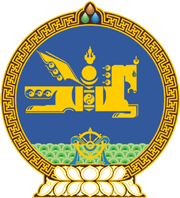 МОНГОЛ УЛСЫН ХУУЛЬ2019 оны 09 сарын 12 өдөр                                                                  Төрийн ордон, Улаанбаатар хотЭКСПОРТЫН ЗЭЭЛИЙН ЕРӨНХИЙ ХЭЛЭЛЦЭЭР СОЁРХОН БАТЛАХ ТУХАЙ 	1 дүгээр зүйл.Монгол Улсын Засгийн газар, Бүгд Найрамдах Беларусь Улсын Засгийн газар хооронд 2019 оны 04 дүгээр сарын 19-ний өдөр байгуулсан “Экспортын зээлийн ерөнхий хэлэлцээр”-ийг Монгол Улсын Засгийн газрын өргөн мэдүүлснээр соёрхон баталсугай.	 	МОНГОЛ УЛСЫН 		ИХ ХУРЛЫН ДАРГА				Г.ЗАНДАНШАТАР 